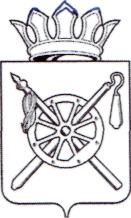 Российская ФедерацияРостовская областьМуниципальное образование «Октябрьский район»Администрация Октябрьского районаПОСТАНОВЛЕНИЕ  29.12.2017                                         № 1288                 	             р.п. КаменоломниВ соответствии с Областным законом от 21.12.2017 № 1303-ЗС «Об областном бюджете на 2018 год и на плановый период 2019 и 2020 годов», постановлением Администрации Октябрьского района от 19.09.2015 № 613 «О внесении изменений в постановление Администрации Октябрьского района от 16.08.2013 № 655 «Об утверждении Порядка разработки, реализации и оценки эффективности муниципальных программ Октябрьского района», руководствуясь частью 9 статьи 56 Устава муниципального образования «Октябрьский район»,ПОСТАНОВЛЯЮ:1. Внести в постановление Администрации Октябрьского района от 29.12.2016 № 800 «Об утверждении планов реализации муниципальных программ Октябрьского района «Социальная поддержка граждан», «Доступная среда» на 2017 год», следующие изменения:1.1. Приложение № 1 к постановлению «План реализации муниципальной программы Октябрьского района «Социальная поддержка граждан» на 2017 год» изложить в редакции согласно приложению № 1 к настоящему постановлению.1.2. Приложение № 2 к постановлению «План реализации муниципальной программы Октябрьского района «Доступная среда» на 2017 год» изложить в редакции согласно приложению № 2 к настоящему постановлению.2. Настоящее постановление вступает в силу со дня его официального опубликования и подлежит размещению на официальном сайте Администрации Октябрьского района.3. Контроль за исполнением настоящего постановления возложить на заместителя главы Администрации Октябрьского района по вопросам социальной политики Уманцеву С.А. Глава АдминистрацииОктябрьского района								   Л.В. ОвчиеваПостановление вносит управлениесоциальной защиты населения Ад-министрации Октябрьского районаПриложение № 1 к постановлению АдминистрацииОктябрьского районаот 29.12.2017 № 1288     ПЛАН РЕАЛИЗАЦИИМУНИЦИПАЛЬНОЙ ПРОГРАММЫ ОКТЯБРЬСКОГО РАЙОНА «СОЦИАЛЬНАЯ ПОДДЕРЖКА ГРАЖДАН» НА 2017 ГОДУправляющий делами Администрации Октябрьского района				      					 	            Н.Н. СавченкоПриложение  № 2к постановлению АдминистрацииОктябрьского районаот 29.12.2017 № 1288  ПЛАН РЕАЛИЗАЦИИМУНИЦИПАЛЬНОЙ ПРОГРАММЫ ОКТЯБРЬСКОГО РАЙОНА «ДОСТУПНАЯ СРЕДА» НА 2017 ГОД   Управляющий делами Администрации Октябрьского района					      					 	            Н.Н. СавченкоО внесении изменений в постановление Администрации Октябрьского района от 29.12.2016 № 800 «Об утверждении планов реализации муниципальных программ Октябрьского района «Социальная поддержка граждан», «Доступная среда» на 2017 год»№ п/пНомер и наименованиеОтветственный исполнитель, соисполнитель(должность/фио)Ожидаемый результат (краткое описание)Срок реализации (дата)Объем расходов, (тыс.руб.)Объем расходов, (тыс.руб.)Объем расходов, (тыс.руб.)Объем расходов, (тыс.руб.)Объем расходов, (тыс.руб.)№ п/пНомер и наименованиеОтветственный исполнитель, соисполнитель(должность/фио)Ожидаемый результат (краткое описание)Срок реализации (дата)всегофедераль-ный бюджетобластной бюджетбюджет Октябрь-ского районавнебюд-жетные источ-никиПодпрограмма 1. «Социальная поддержка населения»Подпрограмма 1. «Социальная поддержка населения»Подпрограмма 1. «Социальная поддержка населения»Подпрограмма 1. «Социальная поддержка населения»Подпрограмма 1. «Социальная поддержка населения»Подпрограмма 1. «Социальная поддержка населения»Подпрограмма 1. «Социальная поддержка населения»Подпрограмма 1. «Социальная поддержка населения»Подпрограмма 1. «Социальная поддержка населения»Подпрограмма 1. «Социальная поддержка населения»1Основное мероприятие 1.1Развитие принципов адресного подхода к оказанию нуждающимся гражданам социальной помощизаместитель начальника УСЗН О.В.Сизовавыполнение в полном объеме социальных обязательств государства перед населением31.12.2017163503,644532,2115613,43358,02Мероприятие 1.1.1Выплата доплаты к пенсиям муниципальным служащимВедущий специ-алист отдела ком-пенсационных выплат К.Ю. Балабановаусиление адресной поддержки отдельных категорий граждан31.12.20172428,42428,43Мероприятие 1.1.2Предоставление мер социальной поддержки ветеранам труда Ростовской областизаведующий отделом  предоставления социальных льгот и жилищных субсидий А.В.Корнееваусиление адресной поддержки отдельных категорий граждан31.12.20175147,05147,04Мероприятие 1.1.3Предоставление мер социальной поддержки отдельным категориям граждан, рабо-тающих и проживающих в сельской местностизаведующий отделом  предоставления социальных льгот и жилищных субсидий А.В.Корнееваусиление адресной поддержки отдельных категорий граждан31.12.201765405,165405,15Мероприятие 1.1.4Предоставление мер социальной поддержки ветеранам трудазаведующий отделом  предоставления социальных льгот и жилищных субсидий А.В.Корнееваусиление адресной поддержки отдельных категорий граждан31.12.201715669,515669,56Мероприятие 1.1.5Предоставление мер социальной поддержки лиц, работавших в период Отече-ственной войны 1941-1945заведующий отделом  предоставления социальных льгот и жилищных субсидий А.В.Корнееваусиление адресной поддержки отдельных категорий граждан31.12.201766,666,67Мероприятие 1.1.6Предоставление мер социальной поддержки жертв политических репрессийзаведующий отделом  предоставления социальных льгот и жилищных субсидий А.В.Корнееваусиление адресной поддержки отдельных категорий граждан31.12.2017408,1408,18Мероприятие 1.1.7Предоставление гражданам в целях оказания социальной поддержки субсидий на оплату жилого помещения и коммунальных услугзаведующий отделом  предоставления социальных льгот и жилищных субсидий А.В.Корнееваусиление адресной поддержки отдельных категорий граждан31.12.20179908,69908,69Мероприятие 1.1.8Предоставление  материальной и иной помощи на погребениеГлавный специа-лист отдела ком-пенсационных выплат Е.А. Самойловаусиление адресной поддержки отдельных категорий граждан31.12.2017562,0562,010Мероприятие 1.1.9Предоставление мер социальной поддержки инвалидов по выплате компенсации страховых премий по договору обязательного страхования гражданской ответственности владельцев транспортных средствГлавный специа-лист отдела ком-пенсационных выплат Е.А. Самойловаусиление адресной поддержки отдельных категорий граждан31.12.201722,822,811Мероприятие 1.1.10Предоставление мер социальной поддержки отдельным кате-гориям граждан по оплате жилого помещения и коммунальных услуг (инвалиды, ветераны, чернобыльцы)заведующий отделом  предоставления социальных льгот и жилищных субсидий А.В.Корнееваусиление адресной поддержки отдельных категорий граждан31.12.201741081,341081,312Мероприятие 1.1.11Организация исполнительно-распорядительных функций, связанных с передачей государственных полномочий в сфере социальной защиты населенияЗаведующая отделом бухгалтерского учета и отчетности (главный бухгалтер) Ю.С. Ястребдиректор МАУ МФЦ Ю.Л.КарповаСоздание условий для достижения целей муниципальной программы  в целом и входящих в неё подпрограмм31.12.201718303,117454,0849,113Мероприятие 1.1.12Ежегодная денежная выплата лицам, награжден-ным «Почетный донор СССР», «Почетный донор России»Ведущий специ-алист отдела ком-пенсационных выплат К.Ю. Балабановаусиление адресной поддержки отдельных категорий граждан31.12.20171158,31158,314Мероприятие 1.1.13Предоставление мер социальной поддержки граж-дан, подвергшихся воздействию радиацииГлавный специа-лист отдела ком-пенсационных выплат Е.А. Самойловаусиление адресной поддержки отдельных категорий граждан31.12.20172269,82269,815Мероприятие 1.1.15Приобретение компьютерной техникиСоздание условий для достижения це-лей муниципальной программы  в целом и входящих в неё подпрограмм31.12.20171073,0992,580,516Контрольное событие муниципальной подпрограммы 1начальник УСЗН О.М. Гоффманзам. начальника УСЗН О.В.Сизовадиректор МАУ МФЦ Ю.Л.Карповаснижение уровня бедности, социального и имущественного неравенства среди получателей мер социальной поддержки31.12.2017Доля малоимущих граждан в общей численности района-6,0 %Доля малоимущих граждан в общей численности района-6,0 %Доля малоимущих граждан в общей численности района-6,0 %Доля малоимущих граждан в общей численности района-6,0 %Доля малоимущих граждан в общей численности района-6,0 %Подпрограмма 2 «Социальная поддержка семей с детьми»Подпрограмма 2 «Социальная поддержка семей с детьми»Подпрограмма 2 «Социальная поддержка семей с детьми»Подпрограмма 2 «Социальная поддержка семей с детьми»Подпрограмма 2 «Социальная поддержка семей с детьми»Подпрограмма 2 «Социальная поддержка семей с детьми»Подпрограмма 2 «Социальная поддержка семей с детьми»Подпрограмма 2 «Социальная поддержка семей с детьми»Подпрограмма 2 «Социальная поддержка семей с детьми»Подпрограмма 2 «Социальная поддержка семей с детьми»17Основное мероприятие 2.1 Сокращение уровня бедности семей с детьми, нуждающихся в социальной поддержкезаместитель начальника УСЗНО.В.СизоваВыполнение в полном объеме социальных обязательств в отношении семей, имеющих детей31.12.2017153348,651867,6101481,018Мероприятие 2.1.1Предоставление государственного ежемесячного пособия на ребенка малоиму-щим семьямзаведующая отделом государственных пособий на детейА.А.АлтынниковаУсиление социальной поддержки семей, имеющих детей31.12.201721760,721760,719Мероприятие 2.1.2Предоставление мер социальной поддержке малоимущим семьям, имеющим детей первого-второго года жизнизаведующая отделом государственных пособий на детейА.А.АлтынниковаУсиление социальной поддержки семей, имеющих детей31.12.2017  6585,0    6585,020Мероприятие 2.1.3Предоставление мер социальной поддержки на детей из многодетных семейзаведующая отделом государственных пособий на детейА.А.АлтынниковаУсиление социальной поддержки семей, имеющих детей31.12.2017  6185,5   6185,521Мероприятие 2.1.4Выплата единовременного пособия беремен-ной жене военно-служащего, проходящего военную службу по призыву, а также еже-месячного пособия на ребенка военно-служащего, проходящего военную службу по призывузаведующая отделом государственных пособий на детейА.А.АлтынниковаУсиление социальной поддержки семей, имеющих детей31.12.2017 1034,4   1034,422Мероприятие 2.1.5Ежемесячная денежная выпла-та при рождении 3-го и по-следующих детейзаведующая отделом государственных пособий на детейА.А.АлтынниковаУсиление социальной поддержки семей, имеющих детей, повышение рождаемости31.12.201736978,7  16238,1  20740,623Мероприятие 2.1.6Ежемесячная денежная выпла-та для пол-ноценного питания беремен-ных женщин, кор-мящих матерей и детей в возрасте до трех летзаведующая отделом государственных пособий на детейА.А.АлтынниковаУсиление социальной поддержки семей, имеющих детей31.12.2017513,4513,424Мероприятие 2.1.7Предоставление регионального материнского капиталазаведующая отделом государственных пособий на детейА.А.АлтынниковаУсиление социальной поддержки семей, имеющих детей31.12.20175852,85852,825Мероприятие 2.1.8Предоставление родителям (законным представителям) компенсации родительской платы за присмотр и уход за детьми в образовательных организацияхначальник отдела образования С.С. АнищенковУвеличение охвата детей-сирот и детей, оставшихся без попечения родителей, семейными формами устройства31.12.201710175,110175,126Мероприятие 2.1.9Социальная под-держка детей-сирот и детей, оставшихся без попечения ро-дителей, передан-ных на воспитание в семьи граждан Российской Федерации, а также лиц из числа детей-сирот и детей, остав-шихся без попечения родителей, продолжающих обучение в муниципальных общеобразователь-ных учреждениях после достижения ими возраста 18 лет.начальник отдела образования С.С. АнищенковУвеличение охвата детей-сирот и детей, оставшихся без попечения родителей, семейными формами устройства31.12.201729637,929637,927Мероприятие 2.1.10Выплата единовременного денежного пособия при усы-новлении (удочерении) детей - сирот и детей, оставшихся  без попечения ро-дителей, гражданами Российской Феде-рации, прожива-ющими в Ростовской областиначальник отдела образования С.С. АнищенковУвеличение охвата детей-сирот и детей, оставшихся без попечения родителей, семейными формами устройства31.12.201730,030,028Мероприятие 2.1.11Выплата единовременного пособия при всех формах устройства детей, лишенных родительского по-печения в семьюначальник отдела образования С.С. АнищенковУвеличение охвата детей-сирот и детей, оставшихся без попечения родителей, семейными формами устройства31.12.2017562,3562,329Мероприятие 2.1.12Выплата пособия  по беременности и родам, еди-новременного пособия жен-щинам, вставшим на учет в мед. организации в ранние сроки бе-ременностизаведующая отделом государственных пособий на детейА.А.АлтынниковаУсиление социальной поддержки семей, имеющих детей31.12.201734032,834032,830Контрольное событие подпрограммы 2начальник УСЗН О.М. Гоффманзам. начальника УСЗНО.В. Сизованачальник отдела образования С.С. АнищенковСокращение уровня бедности среди семей с детьми, нуждающихся в социальной поддержке.31.12.2017увеличение доли семей, имеющих детей, охваченными различными мерами социальной поддержки, от общего числа семей в Октябрьском районе – 9,8 %.увеличение доли семей, имеющих детей, охваченными различными мерами социальной поддержки, от общего числа семей в Октябрьском районе – 9,8 %.увеличение доли семей, имеющих детей, охваченными различными мерами социальной поддержки, от общего числа семей в Октябрьском районе – 9,8 %.увеличение доли семей, имеющих детей, охваченными различными мерами социальной поддержки, от общего числа семей в Октябрьском районе – 9,8 %.увеличение доли семей, имеющих детей, охваченными различными мерами социальной поддержки, от общего числа семей в Октябрьском районе – 9,8 %.Подпрограмма 3.Обеспечение оздоровления и отдыха детейПодпрограмма 3.Обеспечение оздоровления и отдыха детейПодпрограмма 3.Обеспечение оздоровления и отдыха детейПодпрограмма 3.Обеспечение оздоровления и отдыха детейПодпрограмма 3.Обеспечение оздоровления и отдыха детейПодпрограмма 3.Обеспечение оздоровления и отдыха детейПодпрограмма 3.Обеспечение оздоровления и отдыха детейПодпрограмма 3.Обеспечение оздоровления и отдыха детейПодпрограмма 3.Обеспечение оздоровления и отдыха детейПодпрограмма 3.Обеспечение оздоровления и отдыха детей31Основное мероприятие 3.1 Развитие адресной помощи для семей с детьмизаместитель начальника УСЗН О.В. СизоваОбеспечение оздоровления и отдыха детей31.12.201711758,411581,3177,131Мероприятие 3.1.1Организация отдыха и оздоровления детей, нуждающихся в особой заботе государства, каникулярное времязаведующая отделом государственных пособий на детейА.А.Алтынникова начальник УСЗН О.М. Гоффманначальник отдела образования С.С. АнищенковУменьшение количества  часто болеющих детей школьного возраста31.12.201711758,411581,3177,132Контрольное событие подпрограммы 3начальник УСЗН О.М. Гоффман зам.начальника УСЗНО.В.Сизова начальник отдела образования С.С. АнищенковСнижение уровня заболеваемости детей.31.12.2017Доля охвата всеми формами занятости детей в возрасте от 14 до 18 лет, всеми формами отдыха и оздоровления детей в возрасте от 6 до 18 лет,  от  общей численности детей указанного возраста, подлежащих оздоровлению – 70,0%Доля охвата всеми формами занятости детей в возрасте от 14 до 18 лет, всеми формами отдыха и оздоровления детей в возрасте от 6 до 18 лет,  от  общей численности детей указанного возраста, подлежащих оздоровлению – 70,0%Доля охвата всеми формами занятости детей в возрасте от 14 до 18 лет, всеми формами отдыха и оздоровления детей в возрасте от 6 до 18 лет,  от  общей численности детей указанного возраста, подлежащих оздоровлению – 70,0%Доля охвата всеми формами занятости детей в возрасте от 14 до 18 лет, всеми формами отдыха и оздоровления детей в возрасте от 6 до 18 лет,  от  общей численности детей указанного возраста, подлежащих оздоровлению – 70,0%Доля охвата всеми формами занятости детей в возрасте от 14 до 18 лет, всеми формами отдыха и оздоровления детей в возрасте от 6 до 18 лет,  от  общей численности детей указанного возраста, подлежащих оздоровлению – 70,0%Подпрограмма 4. Модернизация и развитие системы социального обслуживания населенияПодпрограмма 4. Модернизация и развитие системы социального обслуживания населенияПодпрограмма 4. Модернизация и развитие системы социального обслуживания населенияПодпрограмма 4. Модернизация и развитие системы социального обслуживания населенияПодпрограмма 4. Модернизация и развитие системы социального обслуживания населенияПодпрограмма 4. Модернизация и развитие системы социального обслуживания населенияПодпрограмма 4. Модернизация и развитие системы социального обслуживания населенияПодпрограмма 4. Модернизация и развитие системы социального обслуживания населенияПодпрограмма 4. Модернизация и развитие системы социального обслуживания населенияПодпрограмма 4. Модернизация и развитие системы социального обслуживания населения33Основное мероприятие 4.  Повышение уровня материального обеспечения граждан пожилого возраста. Увеличение охвата социальными услугами граждан старшего поколениядиректор МУ ЦСОБаранова Л.Н.Формирование комфортных условий для жизни и активного долголетия старшего поколения.31.12.201769402,959384,11580,58438,334Мероприятие 4.1.1Осуществление полномочий по со-циальному обслу-живанию граждан пожилого возраста и инвалидов (в т.ч. детей-инвалидов), предусмотренных пунктами 1,2,3,5 и 6 части 1 статьи 8 Областного закона от 22.10.2004 № 185-ЗС "О соци-альном обслужи-вании населения Ростовской области"директор МУ ЦСОБаранова Л.Н.Создание условий для формирования и реализации в районе позитивных установок на активное долголетие; повышение уровня информированности населения о  социальной поддержке пожилых граждан.31.12.201769402,959384,11580,58438,335Контрольное событие подпрограммы 4начальник УСЗН О.М. Гоффман,директор МУ ЦСОБаранова Л.Н.Обеспечение доступности, качества и безопасности социального обслуживания населения31.12.2017Доля граждан пожилого возраста, охваченных различными формами социального обслуживания к общей численности пожилого населения Октябрьского района – 6,0 %Доля граждан пожилого возраста, охваченных различными формами социального обслуживания к общей численности пожилого населения Октябрьского района – 6,0 %Доля граждан пожилого возраста, охваченных различными формами социального обслуживания к общей численности пожилого населения Октябрьского района – 6,0 %Доля граждан пожилого возраста, охваченных различными формами социального обслуживания к общей численности пожилого населения Октябрьского района – 6,0 %Доля граждан пожилого возраста, охваченных различными формами социального обслуживания к общей численности пожилого населения Октябрьского района – 6,0 %№ п/пНомер и наименованиеОтветственный исполнитель, соисполнитель (должность/ ФИО)*Ожидаемый результат (краткое описание)Срок реали- зации (дата)Объем расходов, (тыс.рублей)**Объем расходов, (тыс.рублей)**Объем расходов, (тыс.рублей)**Объем расходов, (тыс.рублей)**Объем расходов, (тыс.рублей)**№ п/пНомер и наименованиеОтветственный исполнитель, соисполнитель (должность/ ФИО)*Ожидаемый результат (краткое описание)Срок реали- зации (дата)всегоФеде-раль-ный бюджетОбластной бюд-жетБюджет Октябрьского районаВнебюд-жетные источ-ники12345678910Подпрограмма 1 «Адаптация приоритетных объектов социальной инфраструктуры»1Мероприятие 1.1. Выборочный капитальный ремонт МБУЗ Центральная районная больница Октябрь-ского района Ростовской области (замена лифта)Главный врач МБУЗ ЦРБ Октябрьского района В.В. Подройкинасоздание условий для доступности учреждений здравоохранения31.12.20172277,71867,7410,0--2Мероприятие 1.2. Создание архитектурной доступности маломобильных групп населения в здании МБУДО ДШИ р.п. Камено-ломни Октябрьского района Ростовской области по адресу: р.п. Каменоломни Октябрь-ского района Ростовской об-ласти ул. 40 лет Октября 49/7Начальник отдела культуры, физи-ческой культуры, спорта и туризма  Администрации Октябрьского районаЕ.А. Луговаясоздание условий для доступности учреждений культуры31.12.2017556,4456,2100,2--3Мероприятие 1.3.  Создание архитектурной доступности маломобильных групп населения в здании МБУДО ДШИ р.п. Каменоломни Октябрьского района Ростовской области по адресу: р.п. Каменоломни Октябрьского района Ростовской области ул. 40 лет Октября 49/7 (приобретение знаков для маломобильных групп населения, приобрете-ние светодиодного информа-ционного табло для слабови-дящих).Начальник отдела культуры, физи-ческой культуры, спорта и туризма  Администрации Октябрьского районаЕ.А. Луговаясоздание условий для доступности учреждений культуры31.12.201761,650,511,1--4Мероприятие 1.4.  Обеспечение беспрепятственного доступа маломобильных групп населенияНачальник МБУ «ХЭУ» Октябрьского района Е.В. Парафиевасоздание условий для доступности учреждений социальной инфраструктуры31.12.2017178,4--178,4-5Мероприятие 1.5. Создание архитектурной доступности маломобильных групп населения в здании муниципального учреждения «Октябрьский районный Дворец культуры» р.п. Каменоломни по адресу: 346480, Ростовская область, Октябрьский район, р.п. Каме-ноломни, ул. Крупской, 49Начальник отдела культуры, физи-ческой культуры, спорта и туризма  Администрации Октябрьского районаЕ.А. Луговаясоздание условий для доступности учреждений культуры31.12.201787,3--87,3-6Мероприятие 1.6. Лестничный гусеничный подъемник для инвалидов в районный Дворец культуры п. КаменоломниНачальник отдела культуры, физи-ческой культуры, спорта и туризма  Администрации Октябрьского районаЕ.А. Луговаясоздание условий для доступности учреждений культуры31.12.2017331,0--331,0-Итого по Подпрограмме 1:3492,42374,4521,3596,7-Подпрограмма 3 «Социальное сопровождение детей – инвалидов, детей с ОВЗ и семей их воспитывающих»7Мероприятие 3.1Оборудование автотранспорта для перевозки инвалидов, в т.ч. детей - инвалидовНачальник отдела образования Администрации Октябрьского районаС.С. АнищенковПовышение качества предоставления транспортных услуг31.12.2017650,0---650,08Мероприятие 3.2Организация праздничных мероприятий  в детских садах района с привлечением к участию детей-инвалидовНачальник отдела образования Администрации Октябрьского районаС.С. Анищенковначальник отдела культуры, физи-ческой культуры, спорта и туризма  Администрации Октябрьского районаЕ.А. ЛуговаяИнтеграция детей-инвалидов в социум31.12.201750,0---50,09Мероприятие 3.3Выпуск брошюр, памяток о мерах социальной поддержки и социальных услугах для семей, имеющих детей-инвалидовНачальник отдела образования Администрации Октябрьского районаС.С. АнищенковИнформационное ресурсообеспечение грамотного подхода к обучению и воспитанию детей у родителей, имеющих детей-инвалидов31.12.20173,0---3,010Мероприятие 3.4Привлечение детей-инвалидов к обучению в ДШИ п. Каменоломни и п. Персианов-скийНачальник отдела культуры, физи-ческой культуры, спорта и туризма  Администрации Октябрьского районаЕ.А. ЛуговаяРазвитие одаренности и творческих способностей детей-инвалидов31.12.201746,0---46,011Мероприятие 3.5Приобретение в пункт проката технических средств реабили-тации для детей-инвалидовНачальник УСЗН Администрации Октябрьского районаО.М. ГоффманОказание реабилитационных услуг детям-инвалидам.31.12.201710,0---10,012Мероприятие 3.6Обеспечение детей с ограни-чениями по слуху, зрению, двигательными нарушениями средствами индивидуального пользования (колясками, слу-ховыми аппаратами, памперсами, ходунками, ортопедической обувью и т.д.)Главный врач МБУЗ ЦРБ Октябрьского районаВ.В. Подройкина (закупка производится  Фондом социального страхования на средства ФСС)Для улучшения приспособления и активного функциони-рования ребёнка-инвалида в быту, обеспечение тех. средствами реабилитации и обучение пользования ими31.12.2017444,1---444,1Итого по Подпрограмме 3:1203,1---1203,1Всего по Программе:4695,52374,4521,3596,71203,1